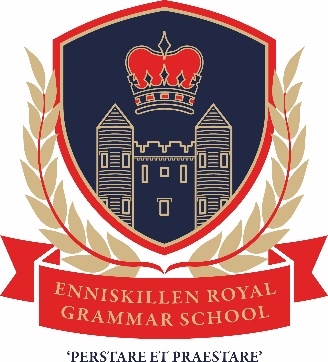  ENNISKILLEN ROYAL GRAMMAR SCHOOLAPPLICATION FOR POST OF:  Full-Time Permanent Teacher of Art & Design and Moving Image Arts to Advanced Level with another subject to GCSEPERSONAL DETAILS:                          (Closing date for receipt of applications: Friday 14th June 2024 at 12 noon)TEACHING EXPERIENCE AND PROMOTED POSITIONS HELD TO DATE (most recent first)IN-SERVICE TRAINING ESSENTIAL CRITERIAIn this section applicants must present clear evidence to demonstrate how they meet each of the essential criteria, including relevant dates (as appropriate) and relevant examples. Please ensure you only use the space provided. Bullet points will be acceptable. Additional pages will not be submitted to the selection panel.Essential CriteriaDesirable CriteriaREFERENCESI am not suffering from any disability which would prevent me from carrying out the duties of this post.The foregoing particulars are complete and correct to the best of my knowledge and belief.  Failure to provide all the information required will result in your application not being considered.			Usual Signature of Candidate:			Date:		A candidate found to have knowingly given false information, or to have suppressed any material fact will be liable to disqualification, or if appointed, to dismissal.CANVASSING WILL DISQUALIFYWE ARE AN EQUAL OPPORTUNITY EMPLOYERApplication Form should be returned to:	Alison Stronge                                                                                              	Enniskillen Royal Grammar School                                                                                1 Lough Shore Road                                                                                                                                                                           		Enniskillen                                                                                               		Co Fermanagh                                                                                               BT74 5HD	Envelope should be clearly marked “ JOB APPLICATION” 	                                      Email: astronge955@c2kni.netApplications received after the specified closing date will not be considered. Data Protection Act 1998Enniskillen Royal Grammar School will only process the information you have provided in this form for the purpose of recruitment and selection and if you are successful in securing this position, for purposes relating to your employment.Your details may be kept both electronically and in hard copy, and will only be shared with those involved in the recruitment and selection process. We will not disclose this information about you to any other outside organisation or third party unless there is a legal requirement to do so, or for the prevention and detection of fraud.Full Name:Address:      (for correspondence)Email AddressTelephone Numbers:Home: Home: Work:Work:Teacher Ref. Number:GTCNI No:GTCNI No:Current Salary:EDUCATIONAL QUALIFICATIONS:EDUCATIONAL QUALIFICATIONS:EDUCATIONAL QUALIFICATIONS:EDUCATIONAL QUALIFICATIONS:EDUCATIONAL QUALIFICATIONS:EDUCATIONAL QUALIFICATIONS:EDUCATIONAL QUALIFICATIONS:EDUCATIONAL QUALIFICATIONS:DatesASchool Attended:School Attended:'A' Levels (or equivalent)'A' Levels (or equivalent)GradesDates'A' Levels (or equivalent)'A' Levels (or equivalent)GradesDatesBUniversity Attended:University Attended:DatesDegree (primary) & class:Degree (primary) & class:Summary of Degree Course as at B above.Summary of Degree Course as at B above.CPostgraduate qualifications:(1)(2)(3)(1)(2)(3)(1)(2)(3)(1)(2)(3)atatatatatatSchoolDate of Appoint-mentDy/mth/yrDate of Promotion (if later than appointment)Position HeldTeachingAllowances Attached (if applicable)Duties AttachedPlease outline reasons for any gaps in your employment history as detailed abovePlease outline reasons for any gaps in your employment history as detailed abovePlease outline reasons for any gaps in your employment history as detailed abovePlease outline reasons for any gaps in your employment history as detailed abovePlease outline reasons for any gaps in your employment history as detailed abovePlease outline reasons for any gaps in your employment history as detailed aboveStart dateStart dateEnd dateEnd dateReasonReasonFromToBy the time of taking up appointment the applicant must :Have a recognised teaching qualification and be recognised as a teacher by the GTCNIHave a good honours degree (2.2 or above) in Art and Design or a subject where Art and Design was a substantial part of the degree Have experience ot teaching Moving Image Arts to GCSE or A LevelHave a 2.1 or above Honours Degree Have experience ot teaching Moving Image Arts to Advanced LevelDemonstrate the ability and willingness to contribute to the extra-curricular life of the schoolPlease give names (and position), addresses and telephone numbers of  two academic referees:Please give names (and position), addresses and telephone numbers of  two academic referees:Please give names (and position), addresses and telephone numbers of  two academic referees:Please give names (and position), addresses and telephone numbers of  two academic referees:Please give names (and position), addresses and telephone numbers of  two academic referees:12stcode:Postcode:Telephone: Telephone: Email:Email:Capacity in which you know this personCapacity in which you know this personCapacity in which you know this personCapacity in which you know this personPost heldPost heldPost heldPost heldHave you been convicted of any criminal offence?     YES/NOPlease give details (include nature of offence and sentence).Have you been convicted of any criminal offence?     YES/NOPlease give details (include nature of offence and sentence).NOTE:This post is (or may be) exempt from the provisions of the Rehabilitation of Offenders (Exceptions) Order 1979.  You are therefore not entitled to withhold information about convictions, under the provisions of the order.  Any failure to disclose such convictions could lead to disqualification or dismissal.  Any information given will be used only in connection with posts to which the order applies.